Crispy Potato Wedges with Spanish Style Picadillo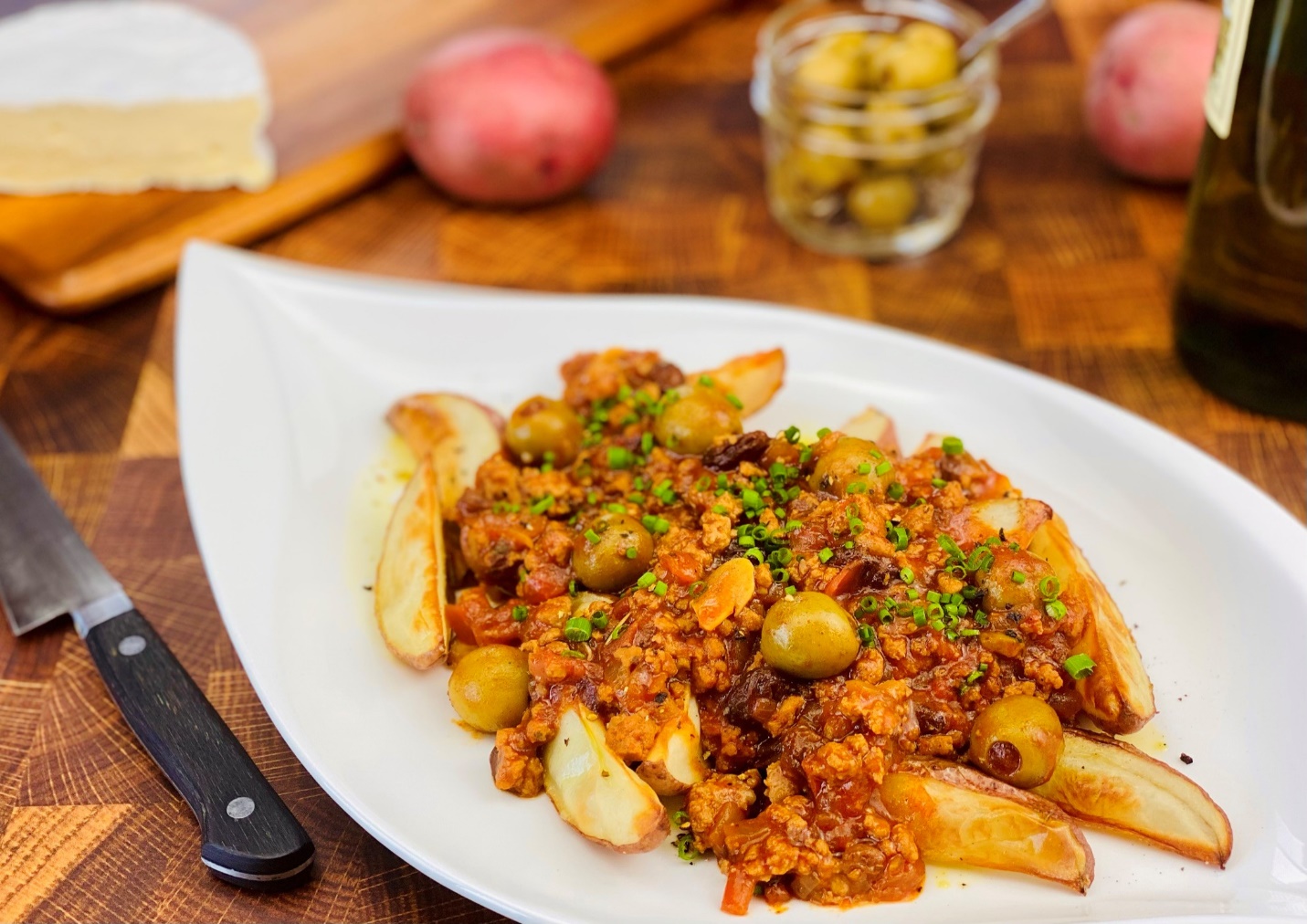 Description:  A sauce of ground Turkey, Smoked Paprika, Tomatoes, Olives and Garlic, cooked down with Olive Oil and served over a bed of crispy oven-roasted potato wedges.Servings: 8Preparation Time: 10 minutesCooking Time: 30 minutesTotal Time: 40 minutesPotato Type: Red PotatoesCourse: Appetizer, Side Dish, Entrée, Lunch, DinnerIngredientsFor the Potatoes:2.2 pounds (1kg)			Red Potatoes cut into wedgesAs Needed				Olive Oil Spray1-1/2 teaspoons (2g)		Sea SaltFor the Picadillo:1 tablespoon			Olive Oil1 pound (453.6g)			Lean Ground Turkey1 cup (150g)			Yellow Onions, chopped3 cloves (15g)			Garlic, sliced thin10 ounces (300ml)		Tomato Puree3 tablespoons (15g)		Smoked Paprika2 cups (480ml)			Chicken Stock½ tablespoon (5g)		Ground Cumin1 teaspoon (3g)			Ground Coriander½ teaspoon (1g)			Ground Cinnamon¼ cup (60g)			Raisins½ cup (80g)			Spanish Olives, sliced1 teaspoon (4g)			Sea Salt½ teaspoon (2g)			Cayenne Pepper1 teaspoon (3g)			Ground Black PepperTo Plate:¼ cup (13g)			Chives, chopped finePreparationPreheat the oven to 400 F (204 C).Place the potato wedges on a baking sheet and spray the potatoes with the olive oil spray. Season the potatoes with the salt and roast them in the oven for 20-25 minutes or until the potatoes are golden and crisp.  Remove from the oven and keep warm until ready to use.While the potatoes are cooking, prepare the picadillo.  Start by heating the olive oil and browning the turkey in a large heavy bottomed pot, such as an enamel dutch oven over medium high heat.  When the turkey is brown reduce the heat to medium and add the yellow onions, and garlic.  Stirring regularly cook the mixture until the onions are translucent, be careful not to brown the onions.Add the tomato puree and the smoked paprika.  Cook this until the tomato sauce reduces by half (about 10 minutes).  Add the chicken stock, cumin, coriander, cinnamon, and raisins. Allow the picadillo to simmer for about 15 minutes. Add the olives, salt, cayenne, and black pepper. Allow the mixture to simmer for another 5 minutes. To serve, arrange the crispy potato wedges on a plate or a platter, and then spoon some of the picadillo on top. Garnish with chopped chives.  Serve right away and enjoy! 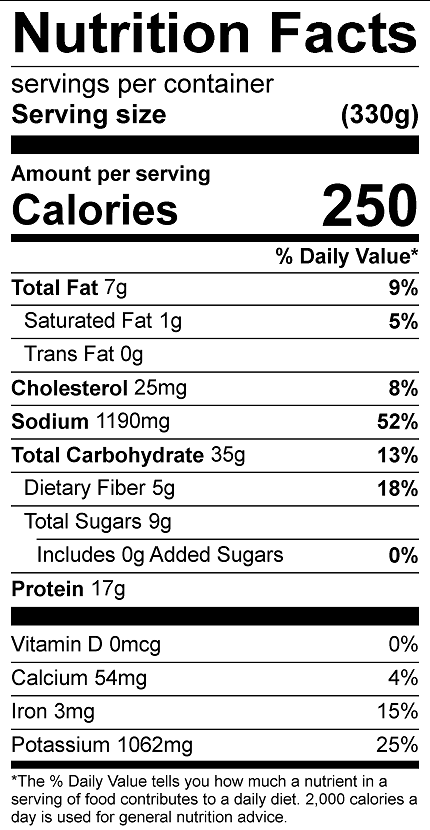 Vitamin C: 18.5mg